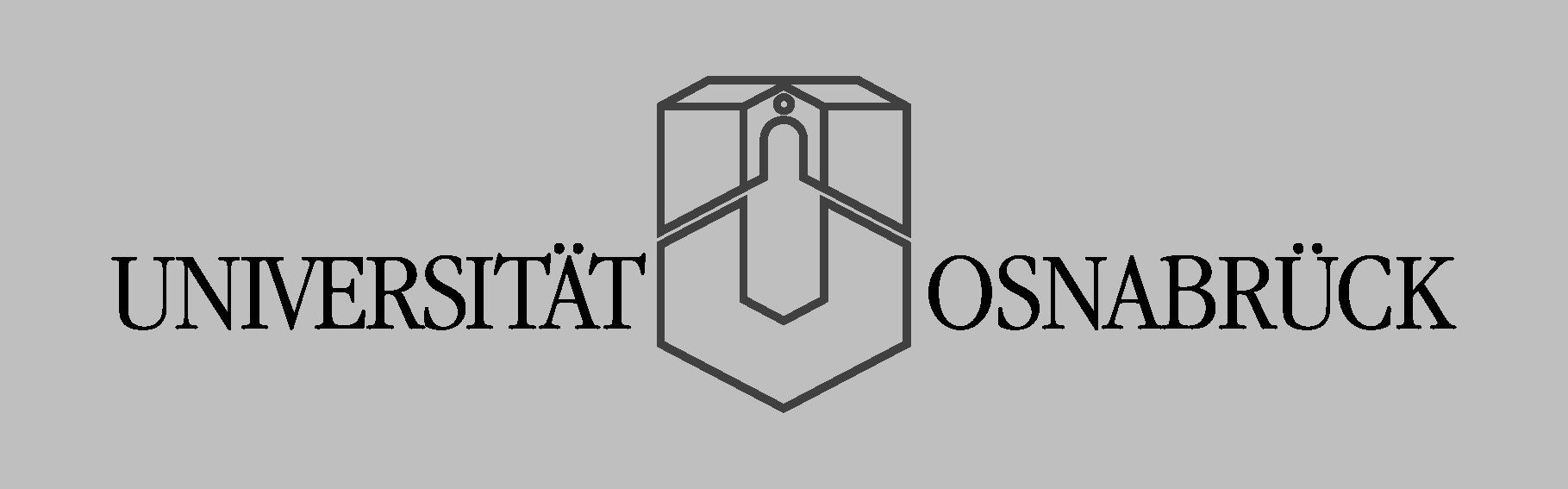 Telefon-Vorabfragebogen Bewerber*innen: Bewerber*in:____________________________________Telefon-Nr.:_____________________________________Abfrage am:___________ um ________Uhr                        durch:_________________Aufgrund der zunehmenden Infektionsfälle mit dem neuartigen Coronavirus sind wir dazu angehalten, vor Ihrer Anreise/vor dem Termin zu klären, ob Sie überhaupt zu uns kommen/den Termin bei uns wahrnehmen können. Daher würden wir Ihnen gerne einige Frage stellen. Coronavirus-Anamnese: Haben Sie aktuell Symptome eines Atemwegsinfektes/Grippe-ähnliche Symptome?Ja 	NeinWenn Ja,nur leichte Erkältungsbeschwerden (außer Husten)    Teilnahme möglichstarke Beschwerden (z. B. Husten, Fieber, Kopf- und Gliederschmerzen) Teilnahme nicht möglichKontakt zu einer Person mit nachgewiesener Coronavirus-Infektion oder einem Verdacht auf eine Coronavirus-Infektion in letzten 14 Tagen?Ja 	NeinWenn Ja, Teilnahme nicht möglichAufenthalt im Ausland in letzten 14 Tagen?Ja 	NeinWenn Ja, Teilnahme nicht möglich. Bitte bei Anruf folgende Zusatzinformation geben: Seit dem 25.04.2020 besteht in Osnabrück aufgrund der SARS-CoV-2-Pandemie eine Maskenpflicht. Dies bedeutet, dass man verpflichtet ist, u. a. im öffentlicher Nahverkehr und in Geschäften eine Maske (OP-Maske/Mund-Nasen-Schutz, Alltagsmaske aus Stoff oder Tuch/Schal vor Mund/Nase) zu tragen. Auch in unserem Gebäude sind Sie verpflichtet, eine derartige Maske in bestimmten Bereichen zu verwenden. Wir bitten Sie daher, eine derartige Maske mitzubringen und vor dem Betreten des Gebäudes anzulegen. Konstellation A (Teilnahme möglich):Hieraus ergibt sich, dass Sie den Termin nach derzeitigem Stand bei uns wahrnehmen können. Die Risikobewertung kann sich jedoch durch aktuelle Ereignisse ändern. Ggf. werden wir Sie bei Ihrer Anreise nachbefragen. Wir bitten Sie darüber hinaus, mit uns telefonisch Kontakt aufzunehmen, falls bei Ihnen folgende Situation eintritt:Kontakt zu einer Person mit nachgewiesener Coronavirus-Infektion oder Verdacht auf eine Coronavirus-Infektion Atemwegsinfekt/Grippe-ähnliche SymptomeAuslandsaufenthaltKonstellation B (Teilnahme nicht möglich):Bitte melden Sie sich bei uns, wenn:die Atemwegserkrankung/Grippe-ähnlichen Symptome abgeheilt sindeine ggf. erforderliche Quarantäne nach Kontakt zu einer infizierten Person beendet ist14 Tage nach Kontakt zu einer infizierten Person oder einer Kontaktperson ohne Auftreten von Symptomen verstrichen ist14 Tage nach Aufenthalt im Ausland ohne Auftreten von Symptomen verstrichen istBei Unsicherheit, ob ein Abstrich erforderlich sein könnte, bitte auf den Hausarzt oder das zuständige regionale Gesundheitsamt verweisen. Bei akuten Beschwerden bitte dort erst anrufen und nicht vorbeigehen.Bundesweite Telefonnummer (Patientenservice): 116117Ergänzende Hintergrundinformationen:I ) Klinisches Bild: Spezifische Symptome: Akute respiratorische Symptome jeder Schwere oder Unspezifische Symptome: Allgemeinsymptome bei Viruserkrankungen (Schwäche, Müdigkeit, Gliederschmerz, Fieber unklarer Ursache u.ä.) II) Epidemiologische Bestätigung: - Epidemiologischer Zusammenhang mit einer labordiagnostisch nachgewiesenen Infektion beim Menschen (Mensch-zu-Mensch – Übertragung) : Der Kontakt zu einem bestätigten Fall ist definiert als Vorliegen von mindestens einem der folgenden Kriterien innerhalb der letzten 14 Tage: Versorgung bzw. Pflege einer Person, während diese symptomatisch war, insbesondere durch medizinisches Personal oder Familienmitgliederoder Aufenthalt am selben Ort (z.B. Arbeitsplatz, Klassenzimmer, Wohnung/Haushalt, erweiterter Familienkreis, Krankenhaus, andere Wohneinrichtung, Kaserne, Ferienlager o.ä.) wie eine Person, während diese symptomatisch war. oder - Aufenthalt im Ausland: Der Aufenthalt in Ausland ist definiert als Reise oder Wohnen im Ausland innerhalb der letzten 14 Tage. 